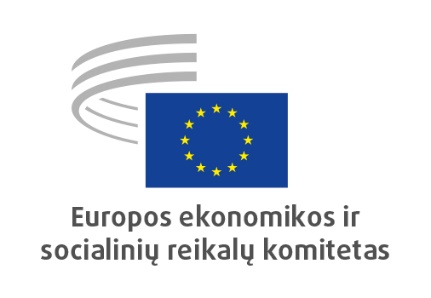 2023 m. kovo 14 d., BriuselisREZOLIUCIJAUkraina. Vieneri metai po Rusijos invazijos – Europos pilietinės visuomenės perspektyvaDokumento esmėEESRK:pabrėžia, kad plėtra yra abiem pusėms naudingas procesas, nes ji prisideda prie ES stabilumo, stiprina jos geopolitinę padėtį, skatina taiką, puoselėja jos vertybes, užtikrina jos tautų gerovę ir yra naudinga visiems kuriant didesnę bendrąją rinką; be to, plėtros procesas taip pat padės Ukrainai stiprinti demokratiją, teisinę valstybę ir žmogaus teises;nurodo, kad nors reikia laikytis stojimo į ES proceso taisyklių, akivaizdu, kad Ukrainos (kaip ir visų Vakarų Balkanų ir Rytų partnerystės šalių kandidačių) stojimo procesas turi būti kuo praktiškesnis ir grindžiamas atitinkamų reformų įgyvendinimu ir ES acquis įgyvendinimo srityse;visiškai pritaria Europos Parlamento rezoliucijai, kurioje raginama įsteigti specialų tarptautinį tribunolą dėl agresijos nusikaltimų prieš Ukrainą. Toks tribunolas turėtų būti įsteigtas glaudžiai bendradarbiaujant su Tarptautiniu baudžiamuoju teismu ir JT. Komitetas taip pat ragina ES imtis vadovaujamo vaidmens teikiant tarptautinę pagalbą tiriant karo nusikaltimus, nusikaltimus žmoniškumui ir genocidą;pritaria Europos Parlamento rezoliucijai dėl Rusijos Federacijos pripažinimo terorizmą remiančia valstybe';ES turi padaryti viską, ką gali, kad užkirstų kelią Ukrainos išsekimui.atkreipia dėmesį į tai, kad ES jau dabar turi rengti planus ir priemones, kurių reikia Ukrainai atstatyti. Tarpžinybinė paramos Ukrainai teikėjų koordinavimo platforma yra aiškus ženklas, kad tarptautinė bendruomenė palaiko ir toliau rems Ukrainą, tačiau ji turi ne tik sutelkti dėmesį į trumpalaikę pagalbą, bet ir ne mažiau akcentuoti ilgalaikį Ukrainos atstatymą;pabrėžia, kad Ukrainos visuomenės ir teritorijos atkūrimo ir atsigavimo planai turėtų apimti sąžiningas darbo sąlygas, darbo teisės vykdymo užtikrinimą, deramo darbo skatinimą ir teisę į saugią ir sveiką darbo aplinką, taip pat mokymo galimybes visiems;pabrėžia, kad svarbu sukurti ES mechanizmą, skirtą įgalėti Ukrainos pilietinę visuomenę, teikiant finansavimą ir sudarant palankesnes sąlygas jai dalyvauti ES pilietinės visuomenės tinkluose.EKONOMINĖ IR PINIGŲ SĄJUNGA, EKONOMINĖ IR SOCIALINĖ SANGLAUDA2023 m. metinė tvaraus augimo apžvalgaDokumento esmėEESRKmano, kad Sąjunga turi subalansuoti energijos tiekimo paklausą, kartu taupyti energiją žiemai ir vengti didesnių išlaidų. Labai svarbu remti priemones, kurios padidins veiksmingumą visose srityse. Tai turi būti daroma išsaugant bendrosios rinkos vientisumą ir užtikrinant makroekonominį finansinį stabilumą bei nuoseklią fiskalinę ir pinigų politiką;primygtinai ragina sudaryti sąžiningas darbo sąlygas, užtikrinti veiksmingą konkurenciją ir geriau atsižvelgti į pilietinei visuomenei susirūpinimą keliančius klausimus, kad būtų pagerintas bendrosios rinkos veikimas ir pritaria raginimui imtis veiksmų bendrajai rinkai stiprinti;mano, kad pastarojo meto sukrėtimai aiškiai parodė, kaip svarbu tvirtai koordinuoti patikimą fiskalinę politiką ir ekonomikos pakilimo laikotarpiu kurti fiskalinius rezervus, kurie būtų naudojami nuosmukių metu, kartu šalinant socialinius trūkumus, nes jie gali pakenkti ekonomikos augimui vidutinės trukmės laikotarpiu. Fiskaline politika turėtų būti siekiama užtikrinti apdairią vidutinio laikotarpio fiskalinę būklę ir fiskalinį tvarumą, vykdant laipsnišką konsolidavimą ir tvarų augimą skatinančius investicinius projektus bei reformas;ragina laikytis nuosaikaus, realistiško ir subalansuoto požiūrio sprendžiant infliacijos problemą, kad ieškant sprendimo, kuris būtų naudingas visai Sąjungai, būtų įtraukti visi subjektai. Konkurencijos institucijos turi aktyviai užtikrinti kainų skaidrumą ir stebėti padėti dėl bet kokio galimo rinkos nepakankamumo. Vyriausybės turi veikti atsargiai siekdamos užtikrinti, kad jų sprendimai būtų grindžiami pažangiausiais empiriniais tyrimais, vengiant nepagrįstos komercinių subjektų kritikos, nes dėl to gali kilti piliečių, įmonių ir socialinių partnerių konfliktas. EESRK taip pat mano, kad šią problemą galima išspręsti tik tuo atveju, jei vyriausybės, įmonės ir organizuota pilietinė visuomenė dirbs išvien;ragina Komisiją geriau bendrauti su piliečiais ir palankiai vertina Komisijos iniciatyvą šiais metais pateikti komunikatą dėl socialinio dialogo stiprinimo ES ir pasiūlymą dėl Tarybos rekomendacijos dėl socialinio dialogo vaidmens nacionaliniu lygmeniu. Geresnis bendravimas su organizuota pilietine visuomene ir konsultavimasis su ja yra labai svarbūs ir neatsiejami.Komunikatas dėl ES ekonomikos valdymo sistemos reformos gairiųDokumento esmėEESRKpalankiai vertina Komisijos komunikatą, kuriame išdėstytos ekonomikos valdymo sistemos reformos gairės, ir pritaria Komisijai, kad reikia greitai susitarti prieš valstybėms narėms pradedant 2024 m. biudžeto sudarymo procedūras;pritaria Komisijai, kad fiskaliniais struktūriniais planais reikia užtikrinti, kad skolos santykis su BVP mažėtų arba išliktų prudencinio lygio;pritaria Komisijos pasiūlymui nebetaikyti griežtos 1/20 taisyklės, nes ji galėtų pernelyg apsunkinti didelę skolą turinčias valstybes nares, o tai neigiamai atsilieptų pačiam ekonomikos augimui ir skolos tvarumui. Vidutinis ketverių metų orientacinio fiskalinio koregavimo vertinimo laikotarpis, kuris prireikus gali būti pratęstas dar trejiems metams, taip pat atrodo proporcingas;palankiai vertina tai, kad Komisija daugiausia dėmesio skiria grynosioms pirminėms išlaidoms, kaip pagrindiniam naujojo ekonomikos valdymo vertinimo parametrui;kad reformuota sistema būtų sėkminga, labai svarbu prisiimti atsakomybę už šį procesą. Todėl svarbu plėtoti tolesnes priemones, kurių būtų galima imtis siekiant padidinti atsakomybę už taisykles, taip užtikrinant, kad visos vyriausybės būtų įsipareigojusios laikytis peržiūrėtos sistemos;mano, kad labai svarbu būsimuose pasiūlymuose dėl teisėkūros procedūra priimamų aktų nustatyti būtiniausius nacionalinės parlamentinės priežiūros ir organizuotos pilietinės visuomenės dalyvavimo rengiant nacionalinius vidutinio laikotarpio fiskalinius struktūrinius planus standartus;pabrėžia, kad reikia tinkamesnių taisyklių, kuriomis būtų užtikrintas griežtas taisyklių vykdymas. Išimtiniais atvejais, kai numatomos sankcijos, jos turi būti veiksmingos ir įgyvendinamos skaidriai. Siekiant taisyklių patikimumo, jos turi būti vienodai taikomos visoms valstybėms narėms;palankiai vertina tai, kad didesnė viešųjų investicijų kokybė ir kiekybė nurodyta kaip veiksnys, į kurį reikia atsižvelgti siekiant skolos tvarumo. Taip pat palankiai vertina tai, kad koregavimo laikotarpis gali būti pratęstas ne daugiau kaip trejiems metams;pabrėžia, kad gali prireikti tolesnių iniciatyvų siekiant užtikrinti, kad būtų sutelkta pakankamai privataus ir viešojo kapitalo žaliajai pertvarkai įgyvendinti ir socialinei sanglaudai pasiekti;mano, kad valstybių narių metinės pažangos ataskaitos ir išsami informacija apie reformų ir investicijų įgyvendinimo padėtį, taip pat Komisijos ir Tarybos vertinimai, atlikti vykdant metinę priežiūrą, turėtų būti skelbiami viešai.UŽIMTUMO, SOCIALINIŲ REIKALŲ IR PILIETYBĖS SKYRIUSEnergetikos politika ir darbo rinka. Pasekmės užimtumui regionuose, kuriuose vykdoma energetikos pertvarkaDokumento esmėEESRK:pažymi, kad dėl didėjančio neigiamo kritinės klimato padėties poveikio, taip pat dėl netikrumo ir krizių, kylančių dėl naujų geopolitinių ir energijos rinkos aktualijų, reikia, kad Europos Sąjunga drastiškai paspartintų perėjimą prie švarios energijos ir sustiprintų Europos energetinę nepriklausomybę nuo nepatikimų tiekėjų ir nepastovaus iškastinio kuro. Todėl jis palankiai vertina Europos Komisijos planus tokiems tikslams įgyvendinti (pvz., planą „REPowerEU“ ir papildomą jo finansavimą pagal Ekonomikos gaivinimo ir atsparumo didinimo priemonę (EGADP));atkreipia dėmesį į tai, kad rizika aplinkos ir energetikos srityse daro poveikį ekonominei veiklai ir visoms susijusioms politikos priemonėms; ji įvairiais būdais daro didelį poveikį pažeidžiamiausiems regionams, ekonomikos sektoriams, darbuotojams ir gyventojų grupėms. Todėl ypatingą dėmesį reikia skirti teisingą pertvarką vykdantiems regionams, kuriuose energetikos sektoriaus vystymasis ir darbo rinkos reikalavimai yra labiau susiję ir kuriuose reikės imtis konkrečių politikos;siūlo valstybėms narėms apsvarstyti tinkamus būdus, kaip geriau integruoti darbo rinkos politiką į reguliavimo sistemas ir aplinkos bei energetikos politiką, taip pat į socialinės gerovės politiką. Ši integracija, kuri yra nacionalinių priemonių Europos socialinių teisių ramsčio veiksmų planui įgyvendinti dalis, visada turi būti įgyvendinama palaikant socialinį dialogą ir vedant kolektyvines derybas, nedarant poveikio kiekvienos valstybės skirtingų darbo santykių sistemų savarankiškumu ir įvairovei;dar kartą pabrėžia savo tvirtą įsitikinimą, kad, siekiant veiksmingai įgyvendinti klimato politikos ir energetikos pertvarkos tikslus, Teisingos pertvarkos mechanizmas turi būti naudojamas veiksmingiau, atsižvelgiant į tempą, suderinamą su mažų ir didelių įmonių padėtimi;ragina Komisiją ir Parlamentą, valstybes nares ir ES regionus novatoriškiau ir veiksmingiau įtraukti socialinius partnerius ir kitas pilietinės visuomenės organizacijas į energetikos pertvarkos politikos, turinčios didelę pridėtinę vertę užimtumo ir socialinės apsaugos srityse, kūrimą ir įgyvendinimą, taip pat į jų stebėseną ir vertinimą;mano, kad tiek didelėms įmonėms, tiek MVĮ tenka svarbus vaidmuo siekiant energetikos pertvarkos tikslo. Vis dėlto, siekiant įveikti didžiausius sunkumus, su kuriais susiduria MVĮ, EESRK ragina gerinti MVĮ galimybių gauti finansavimą programas, jas paspartinti ir supaprastinti, teikiant nuolatines paramos ir pagalbos paslaugas.Darbo rinkos pokyčių rėmimas: kaip išlaikyti įsidarbinamumą, didinti našumą ir ugdyti įgūdžius, ypač MVĮDokumento esmėEESRK:pabrėžia, kad Europos darbo rinkoje vykstant transformacijai būtina gerai suprasti, kokių rūšių įgūdžių reikės būsimiems darbo rinkos pokyčiams, įskaitant MVĮ, siekiant išlaikyti tvarų įsidarbinamumą, prisidėti prie aukšto našumo lygio ir sumažinti darbo jėgos trūkumą;mano, kad įgūdžių ugdymas ir veiksmingas teisės į mokymąsi visą gyvenimą ir galimybių mokytis įgyvendinimas turi būti neatsiejama platesnio masto ekonomikos augimo strategijų ir ekonomikos gaivinimo ir atsparumo didinimo planų dalis;pabrėžia, kad suaugusiųjų kvalifikacijos kėlimui labai svarbus suaugusiųjų mokymasis, jis gali duoti įvairios asmeninės, visuomeninės, ekonominės ir socialinės naudos;pritaria nuomonei, kad „ES reikia įgūdžių revoliucijos, kad žmonės galėtų klestėti“, ir ragina institucijas, įmones, socialinius partnerius ir suinteresuotuosius subjektus sutelkti pastangas ir imtis veiksmingų bendrų veiksmų pagal Įgūdžių paktą;pabrėžia, kad, be abejonės, vienas svarbiausių uždavinių ateityje bus gebėjimas nuolat atnaujinti skaitmeninius įgūdžius atsižvelgiant į darbo rinkos pokyčius ir naujų technologijų diegimą. Šiuo atžvilgiu EESRK palankiai vertina nacionaliniuose ekonomikos gaivinimo ir atsparumo didinimo planuose numatytas plataus masto investicijas, kuriomis remiamas skaitmeninių įgūdžių ugdymas;mano, kad žalioji pertvarka būtų sėkminga, reikės tinkamų įgūdžių turinčių žmonių ir darboviečių, kuriose būtų sukurta tinkama darbo aplinka ir įdiegtos žaliosios gamybos sistemos. Svarbus vaidmuo užtikrinant teisingą pertvarką daugelyje ekonomikos sektorių tenka socialiniams partneriams;pabrėžia, kad MVĮ turėtų būti skatinamos dirbti sąveikiuose tinkluose, bendradarbiauti dalijantis mokslinių tyrimų apie įgūdžių poreikius išlaidas ir sutelkti savo pajėgumus reaguodamos į dvejopos pertvarkos ir įgūdžių ugdymo iššūkius. Reikia remti MVĮ siekiant sudaryti palankesnes sąlygas jų žmogiškojo kapitalo profesinio mokymo ir tobulėjimo politikos plėtojimui.BENDROSIOS RINKOS, GAMYBOS IR VARTOJIMO SKYRIUSMomentinių mokėjimų reglamentasDokumento esmėEESRKmano, jog, tam, kad momentiniai mokėjimai vyktų sėkmingai, ypač svarbu užtikrinti šios paslaugos prieinamumą Europos vartotojams ir įmonėms;mano, kad Europos Komisija turėtų pasiūlyti tikslines priemones kovai su sukčiavimu gerinti, nes tarptautinio banko sąskaitos numerio (IBAN) tikrinimas turės įtakos tik sukčiavimui spaudžiant pervesti pinigus;rekomenduoja į reglamentą įtraukti ir paaiškinti nuostatas siekiant užtikrinti vienodą ES teisės taikymą ir išvengti skirtingo sankcijų taikymo;įžvelgia galimybes išplėsti pasiūlymą dėl teisės akto dėl momentinių mokėjimų apimant septynias euro zonai nepriklausančias ES valstybes nares, kurios yra Europos bendrosios rinkos dalis;rekomenduoja nustatyti reikalavimą, kad už momentinį mokėjimą eurais mokėjimo paslaugų teikėjai neimtų didesnio mokesčio nei už įprastus kredito pervedimus eurais, ypač jei IBAN tikrinimo tvarka būtų taikoma visiems bendros mokėjimų eurais erdvės (SEPA) mokėjimams;mano, kad siuntėjo bankas turėtų ne reikalauti mokesčio už IBAN gavėjo vardo ir pavardės arba pavadinimo atitikties patikrinimą, o jį įtraukti į paties MM kainą;norėtų, kad IBAN patikrinimas apimtų ne tik momentinius mokėjimus, bet ir įprastus kredito pervedimus, kol juos galės siūlyti mokėjimo paslaugų;mano, kad tais atvejais, kai gavėjo bankui tikrinant IBAN nustatomas neatitikimas, šis bankas apie padėtį turi informuoti siuntėjo banką;laikosi nuomonės, kad nustačius neatitikimą ir klientui visgi nusprendus patvirtinti momentinį mokėjimą, siuntėjo bankas nebėra atsakingas, jei naudos gavėjas.Trumpalaikės nuomos iniciatyvaDokumento esmėEESRK:rekomenduoja įdiegti reglamente siūlomus mechanizmus, kad būtų plėtojama sąžiningesnė konkurencija TBN veiklos srityje ir saugesnis bei skaidresnis TBN paslaugų, kurios atitiktų paskirtį, teikimas, taip pat kad nacionalinės ir vietos valdžios institucijos turėtų veiksmingų priemonių TBN veiklai pritaikyti prie vietos aplinkybių ir poreikių įvairiose ES;rekomenduoja, kad Komisija reglamente nustatytų nacionalinėms ir (arba) vietos valdžios institucijoms prievolę periodiškai atlikti TBN veiklos poveikio vertinimus;mano, kad reikalavimai gauti leidimą galėtų būti pakeisti draudimo liudijimų, kuriuos šeimininkai turėtų savo vienetams ir kurie apimtų didžiąją dalį rizikos, kylančios dėl TBN veiklos, sistema, nes draudimo bendrovės, vertindamos liudijimą, tikrintų, ar šeimininkai laikosi taisyklių;siūlo, kad būtų priimtas Europos institucijų formuojamas standartizuotas požiūris, susijęs su informacijos, kurią reikia teikti apie visą TBN veiklą, lygiu. Tai padėtų nacionalinėms ir vietos valdžios institucijoms priimti sprendimus, atitinkančius bendruomenių interesus, palengvintų institucijų dalijimąsi duomenimis, padidintų taisyklių laikymosi lygį ir suteiktų galimybę valdžios institucijoms imtis tinkamų veiksmų, pagrįstų ES ir vietos lygmens;rekomenduoja reglamente nustatyti, kad ES institucijos tiesiogiai arba per nacionalines ir vietos valdžios institucijas visus TBN srities suinteresuotuosius subjektus informuotų apie visus svarbius vykstančius arba numatomus su TBN veikla susijusius įvykius, kurie gali turėti įtakos konkrečių teritorijų ekonomikai, visuomenei, aplinkai ar viešajam saugumui.ŽEMĖS ŪKIO, KAIMO PLĖTROS IR APLINKOS SKYRIUSMiesto nuotekų valymo direktyvos peržiūraDokumento esmėEESRK:pripažįsta, kad švarus vanduo yra strateginis išteklius, užtikrinantis mūsų visuomenės funkcionavimą ir ES ekonomikos atsparumą, taip pat aplinkos ir žmonių sveikatą, todėl mano, kad su juo reikia atitinkamai elgtis. Apie 60 proc. ES upių baseinų rajonų yra tarpvalstybiniai ir ten reikalingas tarpvalstybinis bendradarbiavimas. Neseniai įvykusią ekologinę nelaimę Oderio upėje reikėtų laikyti nesėkmingo bendradarbiavimo ir skaidrumo;tvirtina, kad taršos problema visada pirmiausia turi būti sprendžiama jos susidarymo vietoje, tačiau pripažįsta, kad komunalinių nuotekų valymas yra svarbus paskutinis etapas siekiant apsaugoti nuotekų priimtuvus aplinkos, žmonių sveikatos ir visuomenės;tvirtai remia pasiūlymą dėl didesnės gamintojo atsakomybės, pagal kurį gamintojai turėtų padengti išlaidas, susijusias su mikroteršalų, susidarančių dėl jų produktų, pašalinimu iš nuotekų, tačiau išimtys turi būti griežtai ribojamos;palankiai vertina pasiūlymą, kad atrinktuose komunalinių nuotekų valymo įrenginiuose būtų įrengtas papildomas valymas šiems teršalams pašalinti, ir pabrėžia, kad reikės dėti nemažai pastangų siekiant „sulaužyti“ senus standartus taikant naujoviškus valymo metodus. Jei direktyva būtų išplėsta, kad apimtų aglomeracijas, turinčias ne mažiau kaip 1 000 gyventojo ekvivalentų (GE), turi būti palikta erdvės decentralizuotiems sprendimams mažuose nuotekų valymo įrenginiuose, ypatingą dėmesį skiriant funkcionalumui;mano, kad direktyvoje turėtų būti nustatyta viršutinė riba tokių nutekėjimų atvejams, o informuojant visuomenę turėtų būti pateikiamas išsamus vaizdas apie teršalų kiekį persipildymo metu. Komunalinės paviršinės nuotekos – užterštas lietaus vanduo (įskaitant sniegą) miesto infrastruktūroje, pvz., keliuose – turėtų būti surenkamos ir tinkamai išvalomos prieš jas išleidžiant į nuotekų priimtuvus. Prevencinės priemonės, pvz., mėlynieji ir žalieji sprendimai, pagal kuriuos lietaus vanduo yra surenkamas ir sulaikomas, pvz., įrengiant žaliuosius stogus ar lietaus sodus, sumažina kanalizacijos apkrovą ir suteikia daug papildomos naudos miesto;yra susirūpinęs, kad vanduo ir nuotekų tvarkymas yra viešosios paslaugos, tačiau kartais jas teikia privačios įmonės. Siekiant užtikrinti, kad viešosios paslaugos nebūtų teikiamos siekiant pelno ir kad pajamos būtų investuojamos į paslaugų priežiūrą ir tobulinimą, turi būti nustatytos taisyklės ir reglamentai. Vandens įperkamumo užtikrinimas turėtų būti visų valstybių narių prioritetas;ragina Europos institucijas pradėti teikti pirmenybę vandens klausimui ir parengti ES mėlynąjį kursą – esmines pastangas numatyti poreikius, išsaugoti vandens išteklius ir tinkamai valdyti su vandeniu susijusius iššūkius, pasitelkiant išsamų ir koordinuotą veiksmų planą ir nustatant plataus užmojo tikslus ir veiksmus, susijusius su sutartomis tarpinėmis reikšmėmis. 2023 m. EESRK pateiks konkrečių pasiūlymų dėl ES mėlynojo kurso.ES aplinkos oro kokybės teisės aktų peržiūraDokumento esmėEESRK:rekomenduoja ne vėliau kaip iki 2030 m. ES oro kokybės standartus (įskaitant ozono standartus, nustatant ribines vertes) visiškai suderinti su atnaujintomis Pasaulio sveikatos organizacijos (PSO) pasaulinėmis oro kokybės gairėmis ir nustatyti tvirtą įgalinančią sistemą, pagrįstą ribinėmis vertėmis, vykdymo užtikrinimo mechanizmais ir aiškiomis valdymo taisyklėmis. Oro taršos mažinimas duoda didelių papildomų privalumų klimato kaitos švelninimo, energetinio saugumo ir biologinės įvairovės požiūriu, taip pat didina gyventojų atsparumą pandemijoms;palankiai vertina Komisijos pasirinktą požiūrį sutelkti dėmesį į „sąnaudų ir naudos“ santykį, tačiau apgailestauja, kad būtent šis santykis, o ne maksimali žmonių gyvybės ir sveikatos apsauga, laikomas svarbiausiu rodikliu, į kurį reikia atsižvelgti atliekant šią peržiūrą. Todėl kaip tinkamiausia politikos galimybė buvo pasirinktas „glaudesnis suderinimas“, o ne „visiškas suderinimas“. Išskyrus azoto dioksidą, pasiūlymu, kaip atrodo, siekiama suderinimo su 2005 m. PSO gairėmis, o ne su 2021 m. rugsėjo mėn. paskelbtomis naujausiomis gairėmis;yra įsitikinęs, kad plataus užmojo ir laiku įgyvendinamos Aplinkos oro kokybės direktyvų ribinės vertės ir taisyklės, kartu su veiksmingomis sektorių priemonėmis, paskatins imtis ryžtingų veiksmų nacionaliniu ir vietos lygmenimis;ragina padidinti finansavimą taršos srityje vykdomiems piliečių mokslo projektams pagal programą „Europos horizontas“. Piliečiai taip pat turėtų veikti ir sužinoti apie savo gyvenimo būdo, veiksmų, vartojimo modelių ir taršos lygio ryšį. Geriau informuoti žmonės yra daug labiau motyvuoti imtis veiksmų ir taip lengviau pasiekti ilgalaikius elgsenos pokyčius;tvirtai remia teisę į žalos atlyginimą, mokamą asmenims, kuriems dėl oro taršos buvo padaryta žala sveikatai, ir sankcijas fiziniams ir juridiniams asmenims valstybėje narėje, kuri pažeidė taisykles.Integruotas vandens išteklių valdymas. Peržiūrėti paviršinio ir požeminio vandens teršalų sąrašaiDokumento esmėEESRK:tvirtai remia Europos Komisijos pasiūlymą į paviršinio ir požeminio vandens prioritetinių medžiagų sąrašus įtraukti tam tikrus svarbiausius vandens teršalus, kurie bus naudojami vertinant cheminę būklę pagal Vandens pagrindų direktyvą. Valstybės narės turės stebėti jų buvimą vandenyje ir užtikrinti, kad nebūtų viršyti kokybės standartai. Pasiūlymas pateiktas vėluojant keletą metų ir yra sveikintinas bandymas atnaujinti vandens cheminės būklės;atkreipia dėmesį į tai, kad švarus vanduo yra labai svarbus mūsų visuomenei ir aplinkai, taip pat socialinei ir ekonominei veiklai. Tvirta vandens apsaugos sistema, kurioje daugiausia dėmesio skiriama taršos mažinimui jos susidarymo vietoje, bus naudinga ekosistemoms, vandens naudotojams rekreaciniais tikslais ir pramonei, taip pat užtikrins švarų ir įperkamą geriamąjį vandenį;pabrėžia, kad, nors ši iniciatyva susijusi su išlaidomis, su neužterštu vandeniu susijusi nauda yra didesnė, nes, pavyzdžiui, išvengiama kenksmingų cheminių medžiagų poveikio ir mažiau reikia valyti vandenį, kad būtų pasiekti geriamojo vandens standartai. Keičiant kenksmingų medžiagų naudojimo būdus, taip siekiant sumažinti jų kiekį vandenyje, galima gauti ir papildomos naudos, pavyzdžiui, sumažinti kenksmingų pesticidų poveikį žemės ūkio maisto produktų sektoriaus;prašo parengti konkrečias gaires pramonės šakoms, kurios gamybos procesuose naudoja vandenį su skirtingomis medžiagomis, ir reikėtų daugiau nuveikti sveikatos ir saugos darbo vietoje srityje;rekomenduoja valstybėms narėms dėti daugiau pastangų renkant, sisteminant ir aiškinant vandens duomenis, o aplinkos duomenų poreikį laikyti vienu iš svarbiausių prioritetų. Svarbu mažinti duomenų vėlavimą ir užtikrinti konkrečius rodiklius visose valstybėse narėse. Visų pirma reikėtų dėti daugiau pastangų siekiant įvertinti ir stebėti kartu naudojamų medžiagų poveikį aplinkai ir žmonių;pabrėžia, kad stebėsenos priemonės, įskaitant neteisėto naudojimo nutraukimą ir nukrypti leidžiančias nuostatas, turi būti toliau taikomos valstybėse narėse, kuriose aptinkami per dideli kiekiai, net jei tos medžiagos ES lygmeniu buvo išbrauktos iš prioritetinių medžiagų;ragina Europos institucijas pradėti spręsti vandens klausimą ir parengti ES mėlynąjį kursą – esmines pastangas numatyti poreikius, išsaugoti vandens išteklius ir tinkamai valdyti su vandeniu susijusius iššūkius, pasitelkiant išsamų ir koordinuotą veiksmų planą ir nustatant plataus užmojo tikslus ir veiksmus, susijusius su sutartomis tarpinėmis reikšmėmis. 2023 m. EESRK pateiks konkrečių pasiūlymų dėl ES mėlynojo kurso._____________576-oji PLENARINĖ SESIJA2023 m. vasario 22–23 d.PRIIMTŲ NUOMONIŲ, REZOLIUCIJŲ IR INFORMACINIŲ IR (ARBA) VERTINIMO PRANEŠIMŲ SANTRAUKAŠį dokumentą visomis oficialiosiomis kalbomis rasite EESRK interneto svetainėje:

https://www.eesc.europa.eu/lt/our-work/opinions-information-reports/plenary-session-summariesVisas minimas nuomones rasite EESRK interneto svetainėje:

https://dmsearch.eesc.europa.eu/search/opinionPranešėjai:Stefano Mallia (Darbdavių gr., MT)Oliver Röpke (Darbuotojų gr., AT)Séamus Boland (Pilietinės visuomenės organizacijų grupė, IE)Nuorodos EESC-2023-00911-00-00-RESKontaktiniai duomenys:Katarína Grzeszczyk AlbrechtováTel.00 32 2 546 94 60El. paštasKatarina.Albrechtova@eesc.europa.euPagrindinis pranešėjas	Gonçalo Lobo Xavier (Darbdavių gr., PT)Nuorodos COM(2022) 780 finalEESC-2022-05829-00-00-ACKontaktiniai duomenys:Colombe GrégoireTel.00 32 2 546 92 86El. paštasColombe.Gregoire@eesc.europa.euPranešėjas:		Krister Andersson (Darbdavių grupė – SE)Bendrapranešėjė	Dominika Biegon (Darbuotojų gr. – DE)Nuorodos COM(2022) 583 finalEESC-2022-05434-00-00-ACKontaktiniai duomenys:Krisztina Perlaky-TóthTel.00 (32) 2 546 9740El. paštasKrisztina.PerlakyToth@eesc.europa.euPranešėja:Maria del Carmen Barrera Chamorro (Darbuotojų gr., ES)NuorodosNuomonė savo iniciatyvaEESC-2022-04464-00-00-ACKontaktiniai duomenys:Triin AasmaaTel.00 32 2 546 95 24El. paštasTriin.Aasmaa@eesc.europa.euPranešėja:Mariya Mincheva (Darbdavių gr., BG)NuorodosNuomonė savo iniciatyvaEESC-2022-01031-00-00-ACKontaktiniai duomenys:Sophie Zimmer / Valeria SattaTel.00 32 2 546 95 64E. paštasSophie.Zimmer@eesc.europa.euPranešėjas:Christophe Lefèvre (Darbuotojų grupė, FR)Nuorodos COM(2022) 546 finalEESC-2022-05312-00-00-ACKontaktinis asmuoMarco ManfroniTel.00 32 2 546 91 40E. paštasMarco.Manfroni@eesc.europa.euPranešėjas:Marinel Dănuț Mureşan (Darbdavių gr., RO)Nuorodos COM(2022) 571 finalEESC-2022-05400-00-00-ACKontaktinis asmuoSilvia StaffaTel.00 32 2 546 83 78E. paštasSilvia.Staffa@eesc.europa.euPranešėjas:Stoyan Tchoukanov (Pilietinės visuomenės organizacijų grupė, BG)Nuorodos COM(2022) 541 finalEESC-2022-05433-00-00-ACKontaktinis asmuoGaia BottoniTel.:00 32 2 546 94 47E. paštasGaia.Bottoni@eesc.europa.euPranešėjas:Kęstutis Kupšys (Pilietinės visuomenės organizacijų grupė, LT)Nuorodos COM(2022) 542 finalEESC-2021-05604-00-00-ACKontaktiniai duomenys:Gaia BottoniTel.:00 32 2 546 94 47E. paštasGaia.Bottoni@eesc.europa.euPranešėjasArnaud Schwartz (Pilietinės visuomenės organizacijų grupė, FR)Nuorodos COM(2022) 542 finalEESC-2021-05603-00-00-ACKontaktinis asmuoGaia BottoniTel.:00 32 2 546 94 47E. paštasGaia.Bottoni@eesc.europa.eu